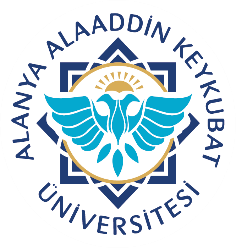 Alanya Alaaddin Keykubat ÜniversitesiDiş Hekimliği Uygulama ve Araştırma Merkezi                             DİLEK  ÖNERİ KUTUSU AÇMA                     TAKİP   FORMUDoküman No.HSÇ. FR.02Alanya Alaaddin Keykubat ÜniversitesiDiş Hekimliği Uygulama ve Araştırma Merkezi                             DİLEK  ÖNERİ KUTUSU AÇMA                     TAKİP   FORMUYayın Tarihi13.07.2021Alanya Alaaddin Keykubat ÜniversitesiDiş Hekimliği Uygulama ve Araştırma Merkezi                             DİLEK  ÖNERİ KUTUSU AÇMA                     TAKİP   FORMURevizyon Tarihi11.01.2022Alanya Alaaddin Keykubat ÜniversitesiDiş Hekimliği Uygulama ve Araştırma Merkezi                             DİLEK  ÖNERİ KUTUSU AÇMA                     TAKİP   FORMURevizyon No.1Alanya Alaaddin Keykubat ÜniversitesiDiş Hekimliği Uygulama ve Araştırma Merkezi                             DİLEK  ÖNERİ KUTUSU AÇMA                     TAKİP   FORMUSayfa No.1/1SIRA NOTARİHNİTELİKKONUYAPILAN İŞLEMİLGİLİ BİRİM 